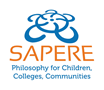 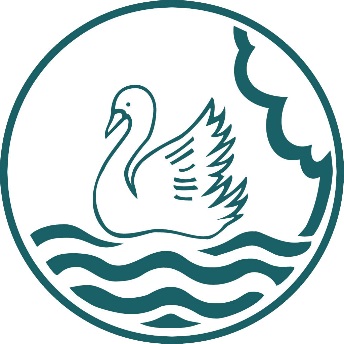 LANGSTONE JUNIOR ACADEMY              Lakeside Avenue, Copnor, PORTSMOUTH PO3 6EZTelephone:               023 9282 4138                                   www.langstone-jun.portsmouth.sch.uk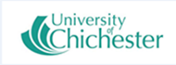 Headteacher:          Mrs Jane BushOffice Manager:     Mrs Elaine WrightonMinutes of School Council Meeting. 14.11.18AGENDA.Write letters asking for prizes for Christmas raffle.SponsorDiscuss prizes.VivariumMrs Geall welcomed the children to the last school council  meeting for this years councillors.She told the councillors that Beals estate agents have offered to sponsor the school and help buy banners to advertise future events. They have given the school an Amazon Fire Tablet for the first prize in the Christmas raffle. Mrs Geall has arranged for a banner to go up outside the school advertising the raffle on 19.12.18. A parentmail went out asking for donations and Mrs Molloy, a parent of a pupil, offered to donate a brand new Amazon Echo Dot to help raise funds. Mrs Geall will send further details on how to purchase tickets next month via Parentmail.Mrs Geall was pleased to announce that the vivarium has arrived for the stick insects. Mrs Geall will contact the parent to arrange for them to be brought in to school.Chidren wrote letters asking for donations, Mrs Geall will send these to a cariety of companies.A pupil wrote a letter thanking Beals for the genourous prize and sponsor.AOBWould It be possible to have a whole day centered around reading-perhaps each year group focus on a different book each? May be link it to World Book Day in March 2019. LG speak to Mrs BushCould there be one lesson each month where everyone is allowed to write in pen? The children said that some people can write neater in pen rather than pencil. LG to speak to Mrs Bush.Next School Council Meeting is 28.11.18